Whirlwind Border Collies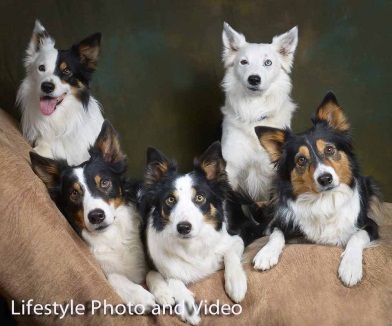 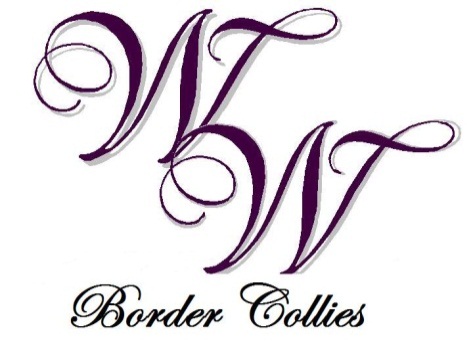 Prospective Puppy Owner Questionnaire
 Please provide the following information about yourself: 
Name: _____________________________________________________		Age: __________________ 
Street Address: ___________________________________________________________________________ 
City/State/Zip: ____________________________________________________________________________ 
Country: _________________________		Phone: ___________________________________________ 
Email: ___________________________________________________________________________________ The following information is being requested to establish what kind of home a Whirlwind Border Collie could be living in.Spouse/Partner’s Name (if applicable) : __________________________________________________________Occupation – You: ___________________________________________________________________________                         Your Spouse-(if applicable): ________________________________________________________What type of home do you live in? (house, apartment, townhouse, etc): ________________________________What type of neighborhood? (City, Suburbs, Rural, Small Town, etc) : __________________________________Is your yard fenced?         YES      NO	    What kind of fence and how tall is it? :________________________Do you or your neighbors have livestock? :    YES     NO       If so, What Kind? :____________________________Are there kids, cats, other pets in the home or who visit regularly? ______________________________________If you don't currently have children, do you plan to in the future?     YES         NOHow many dogs do you currently have? ___________  		Ages: _________________________________Tell us more about your current Pets: Breeds, Habits, Personalities, Activities, Likes, Dislikes:_________________________________________________________________________________________________________________________________________________________________________________________________________________________________________________________________________________If you do sports with any other dogs, please tell us about them and their accomplishments (if any):______________________________________________________________________________________  ______________________________________________________________________________________ ______________________________________________________________________________________ Tell us about your past pets and what has happened to them: ______________________________________________________________________________________  Have you ever re-homed a dog?   YES     NO     If so, Explain: ______________________________________ 

About your future puppy: Have you owned a Border Collie before?     YES      NOHow did you hear about Whirlwind Border Collies and Why do you want one? ____________________________________________________________________________________________________________________Please list any activities you plan on participating in with your Border Collie (such as Obedience, Agility, Conformation, Flyball, Herding):  _______________________________________________________________ Are you looking for a male or female or open to either?  ____________________ Does color matter to you?    YES      NO        I’d prefer:  ____________________________________________Whirlwind Border Collies are sold with dual registration, ABCA and AKC.  AKC is a Limited Registration.  Should you get one, you will not be able to register future puppies with AKC without consent of the breeder.  In addition, according to the contract, you will be agreeing to spay or neuter your pet by the time they are 2 years old (or earlier), should they not be eligible to continue the breeding lines.Do you have any objections to Spaying or Neutering your dog on or before their 2nd birthday?      YES     NODo you hope to breed this Border Collie?    YES     NO            Have you ever bred a dog before?     YES     NOHow long will the dog be alone each day?  __________________________________________________________

Will the dog live inside or outdoors? __________________    Where will it sleep?  __________________________Where will the dog be while you are away from home?  _______________________________________________According to the contract, if something should happen and you cannot keep your new puppy/dog, at any time in the future, Whirlwind Border Collies has first right of refusal to take the dog back.  Under no circumstances should the dog be turned into a shelter or resold without breeder’s consent.  Also, you are to inform us of any change in your phone number or address.   Will this be acceptable to you?    YES     NOWhat are you looking for in your next Border Collie (family pet, sport competitor, herding dog, etc.)?  What do you expect from a Whirlwind Border Collie? What traits are you hoping to see in a 6 -8 week old puppy? Be Specific:____________________________________________________________________________________________________________________________________________________________________________________  __________________________________________________________________________________________  __________________________________________________________________________________________
Please tell us with who/where you currently train your other dog(s) (if applicable) and with who/where you plan on training this puppy: ________________________________________________________________________
Please include contact information for at least three references (if your other dogs are currently in training, please include your trainer as a reference and if any of your other dogs are from a breeder, please include their breeder as a reference – only one trainer and breeder is needed): 
Reference #1
Name   _________________________________________    Relationship ________________________________Email Address ________________________________________________________________________________Phone Number  __________________________________  Website: (Trainer) _____________________________
  Reference #2 Name   _________________________________________    Relationship ________________________________Email Address ________________________________________________________________________________Phone Number  __________________________________   Website: (Breeder) ____________________________
Reference #3  Name   _________________________________________    Relationship ________________________________Email Address ________________________________________________________________________________Phone Number  __________________________________  